Programme Code No    	:  246Programme Name      	: M.Sc - Computer ScienceCourse Code & Name   	: MSC-11, DISTRIBUTED SYSTEMBatch 	    	: AY 2019-20Batch	: AY 2019-20No. of Assignment	: 2 Maximum CIA Marks	: 25 (Average of Total No. of Assignments)Assignment-1Max= 25 marksAnswer any one of the questions given below in 1000 words each.Explain about different Deadlocks in Distributed Systems? Explain about issues in distributed design.Explain the concept of file server in detail.Assignment-2		Max= 25 marksAnswer any one of the questions given below in 1000 words each.Explain Distributed database in detail.Explain about issues in distributed design.Explain the concept of file server in detailAssignment-3Max= 25 marksAnswer any one of the questions given below in 1000 words each.Explain process load distribution in detailExplain the distribution transparency in detail.Explain problems of heterogeneous database in detail.Programme Code No    :  246Programme Name         : M.Sc - Computer ScienceCourse Code & Name   : MSC-12, ADVANCED WEB PROGRAMMINGBatch 	     : AY 2019-20Batch	: AY 2019-20No. of Assignment	: 3 Maximum CIA Marks	: 25 (Average of Total No. of Assignments)Assignment-1Max= 25 marksAnswer any two of the questions given below in 1000 words each.Explain about meta data and transactions in details.Explain the lifecycle of applet.Explain how to build an application using Java Beans.Assignment-2		Max= 25 marksAnswer any one of the questions given below in 1000 words each.Explain the lifecycle of applet.Explain how to build an application using Java Beans.List and explain the different types of Enterprise Beans.Assignment-3Max= 25 marksAnswer any one of the questions given below in 1000 words each.Explain in detail about Remote Method Invocation.What are the lifecycle phases of JSP?What is JDBC driver? Explain the types of JDBC drivers in detail.Programme Code No    :  246Programme Name         : M.Sc - Computer ScienceCourse Code & Name   : MSC-13, OPERATING SYSTEMBatch 	     : AY 2019-20Batch	: AY 2019-20No. of Assignment	: 3Maximum CIA Marks	: 25 (Average of Total No. of Assignments)Assignment-1Max= 25 marksAnswer any one of the questions given below in 1000 words each.Explain about disk scheduling? Explain in detail about mainframe systems. What are the system components that are part of operating system structures?Assignment-2		Max= 25 marksAnswer any one of the questions given below in 1000 words each.Explain in detail about mainframe systems.What are the system components that are part of operating system structures?Describe the operations on processes.Assignment-3Max= 25 marksAnswer any one of the questions given below in 1000 words each.Explain any one scheduling algorithm in example.Explore disk scheduling.Discuss the importance of memory management in any one operating system.Programme Code No    :  246Programme Name         : M.Sc - Computer ScienceCourse Code & Name   : MSC-14, ARTIFICIAL INTELLIGENCEBatch 	     : AY 2019-20Batch	: AY 2019-20No. of Assignment	: 3Maximum CIA Marks	: 25 (Average of Total No. of Assignments)Assignment-1Max= 25 marksAnswer any one of the questions given below in 1000 words each.Explain about bayes rule and its applications.Explain in detail about Alpha Beta Pruning.Write about Knowledge Representation in AI.Assignment-2		Max= 25 marksAnswer any one of the questions given below in 1000 words each.Write an elaborate note on intelligent and problem solving agents.Explain in detail about Alpha Beta Pruning.Discuss about First order Predicate Logic in detail.Assignment-3Max= 25 marksAnswer any one of the questions given below in 1000 words each.Write about Learning Decision trees in detail.Describe about supervised learning classification with linear models.Discuss about AI Planning.Programme Code No    :  246Programme Name         : M.Sc - Computer ScienceCourse Code & Name   : MSC-15, NETWORK SECURITYBatch 	     : AY 2019-20Batch	: AY 2019-20No. of Assignment	: 3Maximum CIA Marks	: 25 (Average of Total No. of Assignments)Assignment-1Max= 25 marksAnswer any one of the questions given below in 1000 words each.Explain about e-mail security.Write about(a) Secure Hash Functions(b) Message Authentication codes.Discuss about IP Security Architecture.Assignment-2		Max= 25 marksAnswer any one of the questions given below in 1000 words each.Explain in detail about Public key Cryptography.Write aboutSecure Hash FunctionsMessage Authentication codes.Discuss about IP Security Architecture.Assignment-3Max= 25 marksAnswer any one of the questions given below in 1000 words each.Describe about Password Management with Markov model.Discuss about Distributed Denial of Service Attacks.What are different types of Firewalls and explain briefly.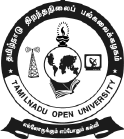 TAMIL NADU OPEN UNIVERSITYChennai - 15School of Computer ScienceASSIGNMENT - 1TAMIL NADU OPEN UNIVERSITYChennai - 15School of Computer ScienceTAMIL NADU OPEN UNIVERSITYChennai - 15School of Computer ScienceTAMIL NADU OPEN UNIVERSITYChennai - 15School of Computer ScienceTAMIL NADU OPEN UNIVERSITYChennai - 15School of Computer Science